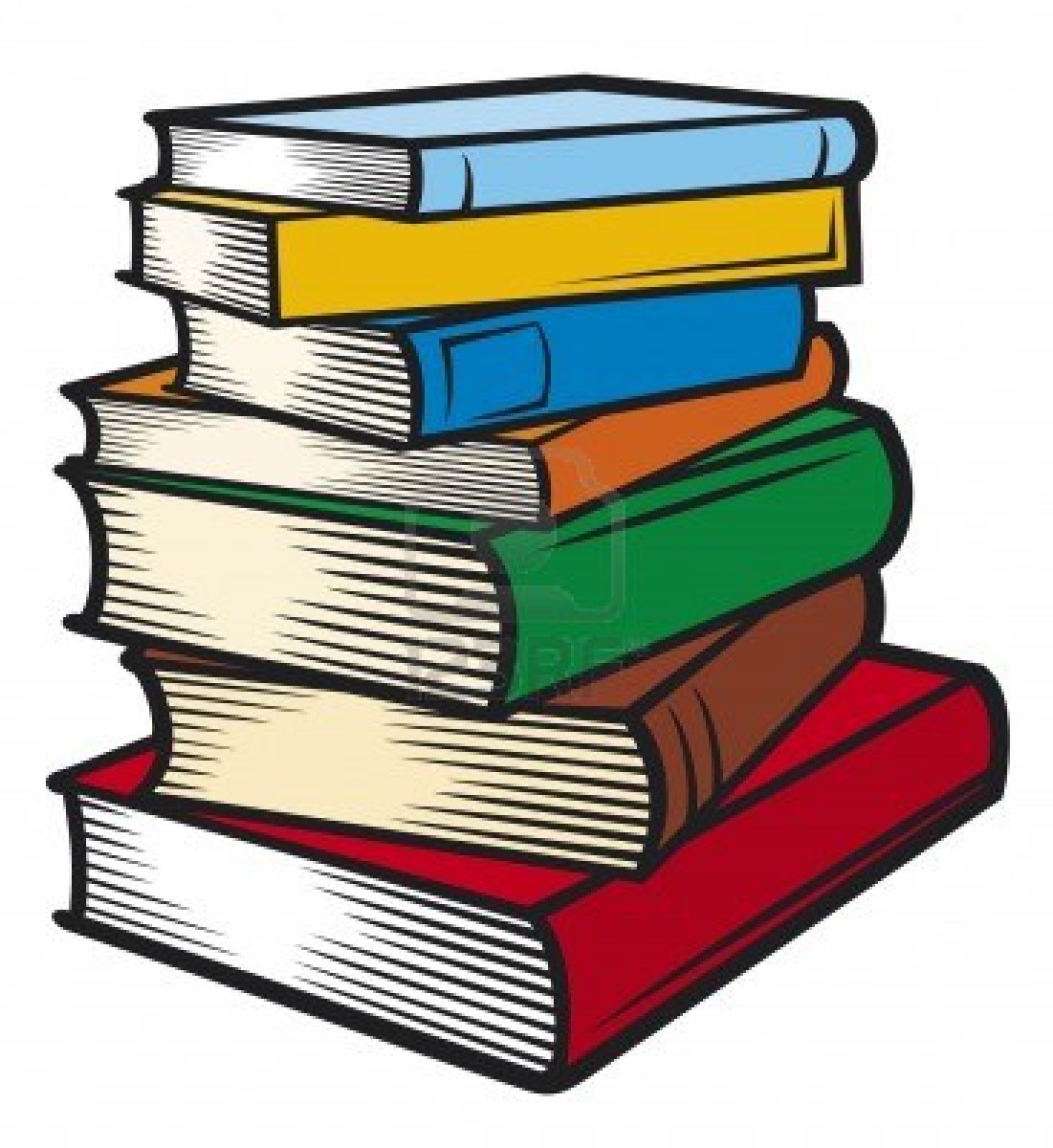 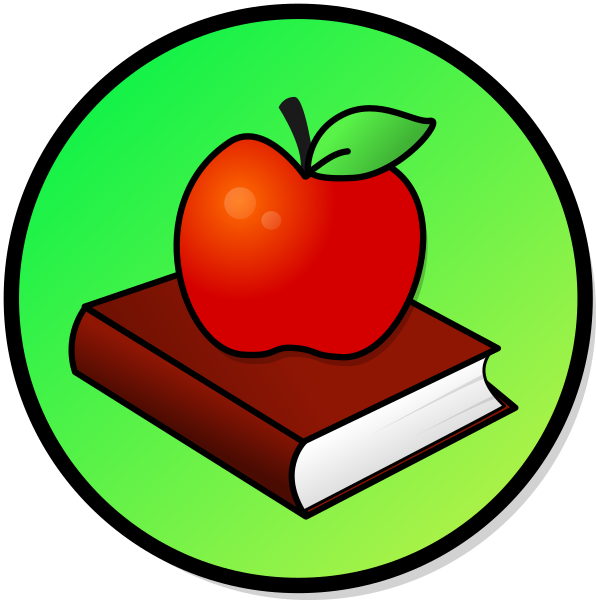 Miss Swigonski 7th grade Physical science/Life science Class Syllabus 2019 - 2020 September Review of Scientific MethodSafe laboratory proceduresScientific question and its componentsScientific MethodsPhysical Energy forces and motion Pre-test Metric measurements Energy forces and motion Work Work and force Loads October Magnetic fields Types of magnets What do we know about magnets Strengths of magnets November Simple machines Levers Types of machines Circuits  December Simple machine continued Rollercoaster  Motion Speed Post test January   The science of life What is life science, scientific method, tools and procedures Characteristics of living things OMM pretest OMM Studying Life,  What are organisms Investigating WOW bug,  Investigating Lumbriculus February  The science of cells  Creating a pond Exploring cells  Wisconsin fast plants March  The Cabbage White butterfly From egg to butterfly Introducing the Cabbage white butterfly What do they like to eat Is color a factor in attracting whites to a food source  Delicate balance of life Invasive species April/May Plant and animal cycles the same but different Exploring cells Cell division Flowering plant reproduction Leaf structure Photosynthesis an overview OMM post test 